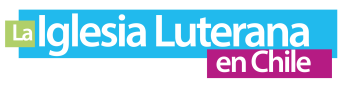 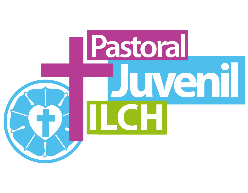 Campamento de Jóvenes – Puerto Fonck 2020Del 25 de enero al 31 de enero, para jóvenes de 15 a 18 años«La Misión que cambia el Mundo»La iglesia y la necesidad de dar testimonio hoyObjetivo	: El CAMPAMENTO DE JÓVENES EN PUERTO FONCK de la Iglesia Luterana en Chile busca ser un espacio de crecimiento espiritual y de reflexión para jóvenes, dentro de un contexto de vida en comunidad en la tradición luterana. El Campamento considera momentos de estudio y espiritualidad, de juego y esparcimiento, con talleres recreativos y deportivos, y tiempo de playa en el lago para compartir. El tema de este año, busca reconocer la forma en que la iglesia puede y debe hacer misión hoy, desde la inclusión, el testimonio y el servicio al prójimo.Lugar	: Iglesia Luterana de Puerto Fonck, a orillas del Lago Llanquihue (X Región).Fecha	: Inicia el sábado 25 de enero a las 13:00 hrs. en Puerto Fonck. Finaliza el viernes 31 de enero a las 17:00 hrs.Invitados :  Jóvenes entre 15 y 18 años aprox. que cuenten con el aval de la iglesia luterana de origen. 
Se invita especialmente a los jóvenes que están en Curso de Confirmación. SON 80 CUPOS.Valores	:  $75.000.- (hermanos: $70.000.- c/u). Postulaciones hasta el viernes 10 de enero vía E-Mail. Consulta con el colaborador de tu iglesia, o con tu pastor, por becas de financiamiento para quienes necesiten ayuda. El valor NO incluye pasajes. Los datos de la cuenta bancaria para el depósito serán enviados luego de aprobada la postulación. La ficha completa debe enviarse a:Fernanda Zúñiga Keim, jovenes@iglesialuterana.cl  (cel. +569 922 912 16)Organizadores: Pastoral Juvenil de la Iglesia Luterana en Chile (ILCH)Encargado: Pastor Rodolfo Olivera (pastor@iLuterana.cl, cel. +569 822 912 02). Para la organización: LLEGADA: Para todos los participantes que NO sean de Osorno ni alrededores del Lago Llanquihue: el día sábado 25 de enero las 12:00 hrs. saldrá un bus especial desde el Terminal de Buses de Osorno hacia el Campamento en Puerto Fonck, el cual es contratado por la organización del Campamento, viajando con colaboradores a cargo. Jóvenes de Osorno y alrededores del Lago Llanquihue llegan de manera independiente a Puerto Fonck, debido a que el bus no tiene suficientes asientos. SALIDA: se realizará el día viernes 31 de enero, saliendo desde Puerto Fonck al Terminal de Osorno a las 17 hrs. Desde allí cada cual deberá esperar su bus para retornar a la ciudad de origen. Jóvenes de Osorno y alrededores del Lago Llanquihue deben ser retirados en Puerto Fonck a esa hora también.Ficha de Postulación – Campamento de Jóvenes – Pto. Fonck 2020Rogamos enviar este formulario completo a la dirección de abajo: jovenes@iglesialuterana.cl En caso de necesitar becas de financiamiento, contáctate con un colaborador del campamento, o con tu pastor, para buscar una solución. 
¡Nadie se queda afuera de esta gran experiencia de fe vivida en comunidad!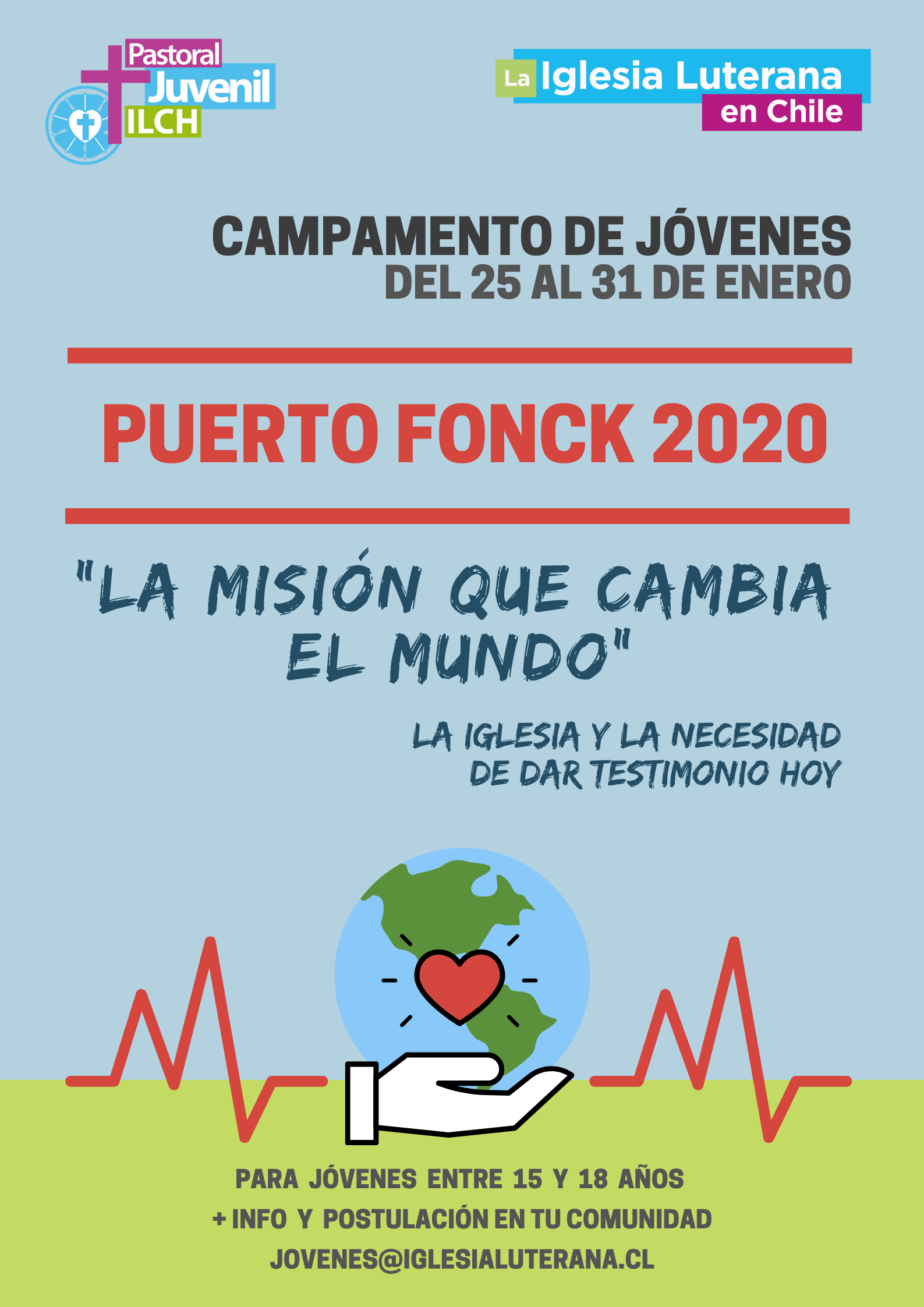 Cosas que SÍ llevarTraje de baño + toallaProtección solar (crema, lentes, gorro para el sol)Ropa cómoda para calor y frío (noche) + Parka (lluvia)Biblia, lápiz y cuaderno o libretaUtensilios de Aseo personal (biodegradables)Saco de dormirPlato, cubiertos y vaso o tazón en una bolsa de género para colgarLinternaRepelenteCosas para NO llevarArmas o navajas.Computadores, Tablets y MP3sTodo tipo de cigarrillosTodo tipo de alcoholEs importante que los jóvenes puedan aprovechar el aire libre, la belleza del entorno y compartir con otros la experiencia de fe, por lo que se espera evitar el uso de teléfonos celulares.Nombre completo: Nombre completo: Nombre completo: Fecha nacimiento:Fecha nacimiento:Fecha nacimiento:       /       /       /       /       /       /       /       / Edad: Edad: Edad:           años           años           años           años           años           años Grupo sanguíneo: Grupo sanguíneo: Grupo sanguíneo: Grupo sanguíneo: Grupo sanguíneo:RUT:E-Mail:E-Mail:E-Mail:Teléfono / Celular:Teléfono / Celular:Teléfono / Celular:¿Sabe nadar?¿Sabe nadar?¿Sabe nadar?¿Sabe nadar?¿Sabe nadar?¿Sabe nadar?¿Sabe nadar?Sí    –    NoSí    –    NoSí    –    NoAlergias, medicamentos:Alergias, medicamentos:Alergias, medicamentos:Alergias, medicamentos:Necesidades alimenticias:Necesidades alimenticias:Necesidades alimenticias:Necesidades alimenticias:Necesidades alimenticias:¿Come carne?¿Come carne?¿Come carne?¿Come carne?¿Come carne?¿Come carne?¿Come carne?Sí    –    NoSí    –    NoSí    –    NoApoderado:Apoderado:Celular:Celular:Celular:E-Mail::E-Mail::¿Has asistido al Campamento de Jóvenes en Puerto Fonck?¿Has asistido al Campamento de Jóvenes en Puerto Fonck?¿Has asistido al Campamento de Jóvenes en Puerto Fonck?¿Has asistido al Campamento de Jóvenes en Puerto Fonck?¿Has asistido al Campamento de Jóvenes en Puerto Fonck?¿Has asistido al Campamento de Jóvenes en Puerto Fonck?¿Has asistido al Campamento de Jóvenes en Puerto Fonck?¿Has asistido al Campamento de Jóvenes en Puerto Fonck?¿Has asistido al Campamento de Jóvenes en Puerto Fonck?¿Has asistido al Campamento de Jóvenes en Puerto Fonck?¿Has asistido al Campamento de Jóvenes en Puerto Fonck?¿Has asistido al Campamento de Jóvenes en Puerto Fonck?¿Has asistido al Campamento de Jóvenes en Puerto Fonck?Años:Años:Años:Años:Años:¡Si tocas algún instrumento musical o tienes alguna habilidad especial, te invitamos 
a traerlo y poner tus dones al servicio de la música en Puerto Fonck!¡Si tocas algún instrumento musical o tienes alguna habilidad especial, te invitamos 
a traerlo y poner tus dones al servicio de la música en Puerto Fonck!¡Si tocas algún instrumento musical o tienes alguna habilidad especial, te invitamos 
a traerlo y poner tus dones al servicio de la música en Puerto Fonck!¡Si tocas algún instrumento musical o tienes alguna habilidad especial, te invitamos 
a traerlo y poner tus dones al servicio de la música en Puerto Fonck!¡Si tocas algún instrumento musical o tienes alguna habilidad especial, te invitamos 
a traerlo y poner tus dones al servicio de la música en Puerto Fonck!¡Si tocas algún instrumento musical o tienes alguna habilidad especial, te invitamos 
a traerlo y poner tus dones al servicio de la música en Puerto Fonck!¡Si tocas algún instrumento musical o tienes alguna habilidad especial, te invitamos 
a traerlo y poner tus dones al servicio de la música en Puerto Fonck!¡Si tocas algún instrumento musical o tienes alguna habilidad especial, te invitamos 
a traerlo y poner tus dones al servicio de la música en Puerto Fonck!¡Si tocas algún instrumento musical o tienes alguna habilidad especial, te invitamos 
a traerlo y poner tus dones al servicio de la música en Puerto Fonck!¡Si tocas algún instrumento musical o tienes alguna habilidad especial, te invitamos 
a traerlo y poner tus dones al servicio de la música en Puerto Fonck!¡Si tocas algún instrumento musical o tienes alguna habilidad especial, te invitamos 
a traerlo y poner tus dones al servicio de la música en Puerto Fonck!¡Si tocas algún instrumento musical o tienes alguna habilidad especial, te invitamos 
a traerlo y poner tus dones al servicio de la música en Puerto Fonck!¡Si tocas algún instrumento musical o tienes alguna habilidad especial, te invitamos 
a traerlo y poner tus dones al servicio de la música en Puerto Fonck!¡Si tocas algún instrumento musical o tienes alguna habilidad especial, te invitamos 
a traerlo y poner tus dones al servicio de la música en Puerto Fonck!¡Si tocas algún instrumento musical o tienes alguna habilidad especial, te invitamos 
a traerlo y poner tus dones al servicio de la música en Puerto Fonck!¡Si tocas algún instrumento musical o tienes alguna habilidad especial, te invitamos 
a traerlo y poner tus dones al servicio de la música en Puerto Fonck!¡Si tocas algún instrumento musical o tienes alguna habilidad especial, te invitamos 
a traerlo y poner tus dones al servicio de la música en Puerto Fonck!¡Si tocas algún instrumento musical o tienes alguna habilidad especial, te invitamos 
a traerlo y poner tus dones al servicio de la música en Puerto Fonck!¡Si tocas algún instrumento musical o tienes alguna habilidad especial, te invitamos 
a traerlo y poner tus dones al servicio de la música en Puerto Fonck!¡Si tocas algún instrumento musical o tienes alguna habilidad especial, te invitamos 
a traerlo y poner tus dones al servicio de la música en Puerto Fonck!¡Si tocas algún instrumento musical o tienes alguna habilidad especial, te invitamos 
a traerlo y poner tus dones al servicio de la música en Puerto Fonck!¡Si tocas algún instrumento musical o tienes alguna habilidad especial, te invitamos 
a traerlo y poner tus dones al servicio de la música en Puerto Fonck!¡Si tocas algún instrumento musical o tienes alguna habilidad especial, te invitamos 
a traerlo y poner tus dones al servicio de la música en Puerto Fonck!¡Si tocas algún instrumento musical o tienes alguna habilidad especial, te invitamos 
a traerlo y poner tus dones al servicio de la música en Puerto Fonck!Forma en cómo llego al campamento

(marcar con una “X” aquellos que no sean de Osorno ni del Lago Llanquihue)Forma en cómo llego al campamento

(marcar con una “X” aquellos que no sean de Osorno ni del Lago Llanquihue) Ciudad Origen – Osorno – Ciudad Origen 
(llega y vuelve con el grupo de su iglesia) Ciudad Origen – Osorno – Otro lugar 
(llega con el grupo, pero vuelve solo) Otro lugar – Osorno – Ciudad Origen 
(llega solo, pero vuelve con el grupo) Otro lugar – Osorno – Otro lugar 
(llega solo y vuelve solo, independiente)Nota: Jóvenes provenientes de Osorno y alrededores deben llegar a Pto. Fonck por medios propios. El bus desde Osorno a Puerto Fonck está destinado para jóvenes que provengan de otras regiones. Ciudad Origen – Osorno – Ciudad Origen 
(llega y vuelve con el grupo de su iglesia) Ciudad Origen – Osorno – Otro lugar 
(llega con el grupo, pero vuelve solo) Otro lugar – Osorno – Ciudad Origen 
(llega solo, pero vuelve con el grupo) Otro lugar – Osorno – Otro lugar 
(llega solo y vuelve solo, independiente)Nota: Jóvenes provenientes de Osorno y alrededores deben llegar a Pto. Fonck por medios propios. El bus desde Osorno a Puerto Fonck está destinado para jóvenes que provengan de otras regiones. Ciudad Origen – Osorno – Ciudad Origen 
(llega y vuelve con el grupo de su iglesia) Ciudad Origen – Osorno – Otro lugar 
(llega con el grupo, pero vuelve solo) Otro lugar – Osorno – Ciudad Origen 
(llega solo, pero vuelve con el grupo) Otro lugar – Osorno – Otro lugar 
(llega solo y vuelve solo, independiente)Nota: Jóvenes provenientes de Osorno y alrededores deben llegar a Pto. Fonck por medios propios. El bus desde Osorno a Puerto Fonck está destinado para jóvenes que provengan de otras regiones. Ciudad Origen – Osorno – Ciudad Origen 
(llega y vuelve con el grupo de su iglesia) Ciudad Origen – Osorno – Otro lugar 
(llega con el grupo, pero vuelve solo) Otro lugar – Osorno – Ciudad Origen 
(llega solo, pero vuelve con el grupo) Otro lugar – Osorno – Otro lugar 
(llega solo y vuelve solo, independiente)Nota: Jóvenes provenientes de Osorno y alrededores deben llegar a Pto. Fonck por medios propios. El bus desde Osorno a Puerto Fonck está destinado para jóvenes que provengan de otras regiones. Ciudad Origen – Osorno – Ciudad Origen 
(llega y vuelve con el grupo de su iglesia) Ciudad Origen – Osorno – Otro lugar 
(llega con el grupo, pero vuelve solo) Otro lugar – Osorno – Ciudad Origen 
(llega solo, pero vuelve con el grupo) Otro lugar – Osorno – Otro lugar 
(llega solo y vuelve solo, independiente)Nota: Jóvenes provenientes de Osorno y alrededores deben llegar a Pto. Fonck por medios propios. El bus desde Osorno a Puerto Fonck está destinado para jóvenes que provengan de otras regiones. Ciudad Origen – Osorno – Ciudad Origen 
(llega y vuelve con el grupo de su iglesia) Ciudad Origen – Osorno – Otro lugar 
(llega con el grupo, pero vuelve solo) Otro lugar – Osorno – Ciudad Origen 
(llega solo, pero vuelve con el grupo) Otro lugar – Osorno – Otro lugar 
(llega solo y vuelve solo, independiente)Nota: Jóvenes provenientes de Osorno y alrededores deben llegar a Pto. Fonck por medios propios. El bus desde Osorno a Puerto Fonck está destinado para jóvenes que provengan de otras regiones. Ciudad Origen – Osorno – Ciudad Origen 
(llega y vuelve con el grupo de su iglesia) Ciudad Origen – Osorno – Otro lugar 
(llega con el grupo, pero vuelve solo) Otro lugar – Osorno – Ciudad Origen 
(llega solo, pero vuelve con el grupo) Otro lugar – Osorno – Otro lugar 
(llega solo y vuelve solo, independiente)Nota: Jóvenes provenientes de Osorno y alrededores deben llegar a Pto. Fonck por medios propios. El bus desde Osorno a Puerto Fonck está destinado para jóvenes que provengan de otras regiones. Ciudad Origen – Osorno – Ciudad Origen 
(llega y vuelve con el grupo de su iglesia) Ciudad Origen – Osorno – Otro lugar 
(llega con el grupo, pero vuelve solo) Otro lugar – Osorno – Ciudad Origen 
(llega solo, pero vuelve con el grupo) Otro lugar – Osorno – Otro lugar 
(llega solo y vuelve solo, independiente)Nota: Jóvenes provenientes de Osorno y alrededores deben llegar a Pto. Fonck por medios propios. El bus desde Osorno a Puerto Fonck está destinado para jóvenes que provengan de otras regiones. Ciudad Origen – Osorno – Ciudad Origen 
(llega y vuelve con el grupo de su iglesia) Ciudad Origen – Osorno – Otro lugar 
(llega con el grupo, pero vuelve solo) Otro lugar – Osorno – Ciudad Origen 
(llega solo, pero vuelve con el grupo) Otro lugar – Osorno – Otro lugar 
(llega solo y vuelve solo, independiente)Nota: Jóvenes provenientes de Osorno y alrededores deben llegar a Pto. Fonck por medios propios. El bus desde Osorno a Puerto Fonck está destinado para jóvenes que provengan de otras regiones. Ciudad Origen – Osorno – Ciudad Origen 
(llega y vuelve con el grupo de su iglesia) Ciudad Origen – Osorno – Otro lugar 
(llega con el grupo, pero vuelve solo) Otro lugar – Osorno – Ciudad Origen 
(llega solo, pero vuelve con el grupo) Otro lugar – Osorno – Otro lugar 
(llega solo y vuelve solo, independiente)Nota: Jóvenes provenientes de Osorno y alrededores deben llegar a Pto. Fonck por medios propios. El bus desde Osorno a Puerto Fonck está destinado para jóvenes que provengan de otras regiones. Ciudad Origen – Osorno – Ciudad Origen 
(llega y vuelve con el grupo de su iglesia) Ciudad Origen – Osorno – Otro lugar 
(llega con el grupo, pero vuelve solo) Otro lugar – Osorno – Ciudad Origen 
(llega solo, pero vuelve con el grupo) Otro lugar – Osorno – Otro lugar 
(llega solo y vuelve solo, independiente)Nota: Jóvenes provenientes de Osorno y alrededores deben llegar a Pto. Fonck por medios propios. El bus desde Osorno a Puerto Fonck está destinado para jóvenes que provengan de otras regiones. Ciudad Origen – Osorno – Ciudad Origen 
(llega y vuelve con el grupo de su iglesia) Ciudad Origen – Osorno – Otro lugar 
(llega con el grupo, pero vuelve solo) Otro lugar – Osorno – Ciudad Origen 
(llega solo, pero vuelve con el grupo) Otro lugar – Osorno – Otro lugar 
(llega solo y vuelve solo, independiente)Nota: Jóvenes provenientes de Osorno y alrededores deben llegar a Pto. Fonck por medios propios. El bus desde Osorno a Puerto Fonck está destinado para jóvenes que provengan de otras regiones. Ciudad Origen – Osorno – Ciudad Origen 
(llega y vuelve con el grupo de su iglesia) Ciudad Origen – Osorno – Otro lugar 
(llega con el grupo, pero vuelve solo) Otro lugar – Osorno – Ciudad Origen 
(llega solo, pero vuelve con el grupo) Otro lugar – Osorno – Otro lugar 
(llega solo y vuelve solo, independiente)Nota: Jóvenes provenientes de Osorno y alrededores deben llegar a Pto. Fonck por medios propios. El bus desde Osorno a Puerto Fonck está destinado para jóvenes que provengan de otras regiones.Costo
Campamento:Costo
Campamento:Costo
Campamento:Costo
Campamento:Costo
Campamento:$75.000.-$75.000.-$75.000.-$75.000.-Forma en cómo llego al campamento

(marcar con una “X” aquellos que no sean de Osorno ni del Lago Llanquihue)Forma en cómo llego al campamento

(marcar con una “X” aquellos que no sean de Osorno ni del Lago Llanquihue) Ciudad Origen – Osorno – Ciudad Origen 
(llega y vuelve con el grupo de su iglesia) Ciudad Origen – Osorno – Otro lugar 
(llega con el grupo, pero vuelve solo) Otro lugar – Osorno – Ciudad Origen 
(llega solo, pero vuelve con el grupo) Otro lugar – Osorno – Otro lugar 
(llega solo y vuelve solo, independiente)Nota: Jóvenes provenientes de Osorno y alrededores deben llegar a Pto. Fonck por medios propios. El bus desde Osorno a Puerto Fonck está destinado para jóvenes que provengan de otras regiones. Ciudad Origen – Osorno – Ciudad Origen 
(llega y vuelve con el grupo de su iglesia) Ciudad Origen – Osorno – Otro lugar 
(llega con el grupo, pero vuelve solo) Otro lugar – Osorno – Ciudad Origen 
(llega solo, pero vuelve con el grupo) Otro lugar – Osorno – Otro lugar 
(llega solo y vuelve solo, independiente)Nota: Jóvenes provenientes de Osorno y alrededores deben llegar a Pto. Fonck por medios propios. El bus desde Osorno a Puerto Fonck está destinado para jóvenes que provengan de otras regiones. Ciudad Origen – Osorno – Ciudad Origen 
(llega y vuelve con el grupo de su iglesia) Ciudad Origen – Osorno – Otro lugar 
(llega con el grupo, pero vuelve solo) Otro lugar – Osorno – Ciudad Origen 
(llega solo, pero vuelve con el grupo) Otro lugar – Osorno – Otro lugar 
(llega solo y vuelve solo, independiente)Nota: Jóvenes provenientes de Osorno y alrededores deben llegar a Pto. Fonck por medios propios. El bus desde Osorno a Puerto Fonck está destinado para jóvenes que provengan de otras regiones. Ciudad Origen – Osorno – Ciudad Origen 
(llega y vuelve con el grupo de su iglesia) Ciudad Origen – Osorno – Otro lugar 
(llega con el grupo, pero vuelve solo) Otro lugar – Osorno – Ciudad Origen 
(llega solo, pero vuelve con el grupo) Otro lugar – Osorno – Otro lugar 
(llega solo y vuelve solo, independiente)Nota: Jóvenes provenientes de Osorno y alrededores deben llegar a Pto. Fonck por medios propios. El bus desde Osorno a Puerto Fonck está destinado para jóvenes que provengan de otras regiones. Ciudad Origen – Osorno – Ciudad Origen 
(llega y vuelve con el grupo de su iglesia) Ciudad Origen – Osorno – Otro lugar 
(llega con el grupo, pero vuelve solo) Otro lugar – Osorno – Ciudad Origen 
(llega solo, pero vuelve con el grupo) Otro lugar – Osorno – Otro lugar 
(llega solo y vuelve solo, independiente)Nota: Jóvenes provenientes de Osorno y alrededores deben llegar a Pto. Fonck por medios propios. El bus desde Osorno a Puerto Fonck está destinado para jóvenes que provengan de otras regiones. Ciudad Origen – Osorno – Ciudad Origen 
(llega y vuelve con el grupo de su iglesia) Ciudad Origen – Osorno – Otro lugar 
(llega con el grupo, pero vuelve solo) Otro lugar – Osorno – Ciudad Origen 
(llega solo, pero vuelve con el grupo) Otro lugar – Osorno – Otro lugar 
(llega solo y vuelve solo, independiente)Nota: Jóvenes provenientes de Osorno y alrededores deben llegar a Pto. Fonck por medios propios. El bus desde Osorno a Puerto Fonck está destinado para jóvenes que provengan de otras regiones. Ciudad Origen – Osorno – Ciudad Origen 
(llega y vuelve con el grupo de su iglesia) Ciudad Origen – Osorno – Otro lugar 
(llega con el grupo, pero vuelve solo) Otro lugar – Osorno – Ciudad Origen 
(llega solo, pero vuelve con el grupo) Otro lugar – Osorno – Otro lugar 
(llega solo y vuelve solo, independiente)Nota: Jóvenes provenientes de Osorno y alrededores deben llegar a Pto. Fonck por medios propios. El bus desde Osorno a Puerto Fonck está destinado para jóvenes que provengan de otras regiones. Ciudad Origen – Osorno – Ciudad Origen 
(llega y vuelve con el grupo de su iglesia) Ciudad Origen – Osorno – Otro lugar 
(llega con el grupo, pero vuelve solo) Otro lugar – Osorno – Ciudad Origen 
(llega solo, pero vuelve con el grupo) Otro lugar – Osorno – Otro lugar 
(llega solo y vuelve solo, independiente)Nota: Jóvenes provenientes de Osorno y alrededores deben llegar a Pto. Fonck por medios propios. El bus desde Osorno a Puerto Fonck está destinado para jóvenes que provengan de otras regiones. Ciudad Origen – Osorno – Ciudad Origen 
(llega y vuelve con el grupo de su iglesia) Ciudad Origen – Osorno – Otro lugar 
(llega con el grupo, pero vuelve solo) Otro lugar – Osorno – Ciudad Origen 
(llega solo, pero vuelve con el grupo) Otro lugar – Osorno – Otro lugar 
(llega solo y vuelve solo, independiente)Nota: Jóvenes provenientes de Osorno y alrededores deben llegar a Pto. Fonck por medios propios. El bus desde Osorno a Puerto Fonck está destinado para jóvenes que provengan de otras regiones. Ciudad Origen – Osorno – Ciudad Origen 
(llega y vuelve con el grupo de su iglesia) Ciudad Origen – Osorno – Otro lugar 
(llega con el grupo, pero vuelve solo) Otro lugar – Osorno – Ciudad Origen 
(llega solo, pero vuelve con el grupo) Otro lugar – Osorno – Otro lugar 
(llega solo y vuelve solo, independiente)Nota: Jóvenes provenientes de Osorno y alrededores deben llegar a Pto. Fonck por medios propios. El bus desde Osorno a Puerto Fonck está destinado para jóvenes que provengan de otras regiones. Ciudad Origen – Osorno – Ciudad Origen 
(llega y vuelve con el grupo de su iglesia) Ciudad Origen – Osorno – Otro lugar 
(llega con el grupo, pero vuelve solo) Otro lugar – Osorno – Ciudad Origen 
(llega solo, pero vuelve con el grupo) Otro lugar – Osorno – Otro lugar 
(llega solo y vuelve solo, independiente)Nota: Jóvenes provenientes de Osorno y alrededores deben llegar a Pto. Fonck por medios propios. El bus desde Osorno a Puerto Fonck está destinado para jóvenes que provengan de otras regiones. Ciudad Origen – Osorno – Ciudad Origen 
(llega y vuelve con el grupo de su iglesia) Ciudad Origen – Osorno – Otro lugar 
(llega con el grupo, pero vuelve solo) Otro lugar – Osorno – Ciudad Origen 
(llega solo, pero vuelve con el grupo) Otro lugar – Osorno – Otro lugar 
(llega solo y vuelve solo, independiente)Nota: Jóvenes provenientes de Osorno y alrededores deben llegar a Pto. Fonck por medios propios. El bus desde Osorno a Puerto Fonck está destinado para jóvenes que provengan de otras regiones. Ciudad Origen – Osorno – Ciudad Origen 
(llega y vuelve con el grupo de su iglesia) Ciudad Origen – Osorno – Otro lugar 
(llega con el grupo, pero vuelve solo) Otro lugar – Osorno – Ciudad Origen 
(llega solo, pero vuelve con el grupo) Otro lugar – Osorno – Otro lugar 
(llega solo y vuelve solo, independiente)Nota: Jóvenes provenientes de Osorno y alrededores deben llegar a Pto. Fonck por medios propios. El bus desde Osorno a Puerto Fonck está destinado para jóvenes que provengan de otras regiones.Para participar del campamento debes contar con el AVAL del Colaborador/a y Pastor/a de tu Iglesia Luterana:Colaborador/a: _________________________Pastor/a: _________________________Para participar del campamento debes contar con el AVAL del Colaborador/a y Pastor/a de tu Iglesia Luterana:Colaborador/a: _________________________Pastor/a: _________________________Para participar del campamento debes contar con el AVAL del Colaborador/a y Pastor/a de tu Iglesia Luterana:Colaborador/a: _________________________Pastor/a: _________________________Para participar del campamento debes contar con el AVAL del Colaborador/a y Pastor/a de tu Iglesia Luterana:Colaborador/a: _________________________Pastor/a: _________________________Para participar del campamento debes contar con el AVAL del Colaborador/a y Pastor/a de tu Iglesia Luterana:Colaborador/a: _________________________Pastor/a: _________________________Para participar del campamento debes contar con el AVAL del Colaborador/a y Pastor/a de tu Iglesia Luterana:Colaborador/a: _________________________Pastor/a: _________________________Para participar del campamento debes contar con el AVAL del Colaborador/a y Pastor/a de tu Iglesia Luterana:Colaborador/a: _________________________Pastor/a: _________________________Para participar del campamento debes contar con el AVAL del Colaborador/a y Pastor/a de tu Iglesia Luterana:Colaborador/a: _________________________Pastor/a: _________________________Para participar del campamento debes contar con el AVAL del Colaborador/a y Pastor/a de tu Iglesia Luterana:Colaborador/a: _________________________Pastor/a: _________________________